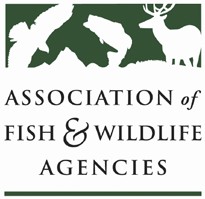 CLIMATE CHANGE COMMITTEEChair: VacantFriday, March 30, 2018 10:00 AM – 12:00 Noon83rd North American Wildlife and Natural Resources ConferenceNorfolk, VirginiaCommittee ChargeBuild capacity within and among state fish and wildlife agencies to begin integrating climate change in to the normal business of the conservation of fish and wildlife.Serve as a forum for networking, information sharing, and lessons learned on climate change issues.Serve as the coordinated voice of the fish and wildlife agencies on climate change issues with conservation partners, other sectors, legislators, and appropriators.Serve as a conduit for sharing emerging research on climate change and climate adaptation and develop recommended approaches for state agencies to incorporate climate change considerations into fish and wildlife conservationAgendaCall to Order/Review AgendaIntroductions & Member RoundtableOne representative per member agency highlights one initiative or issueClimate Adaptation Leadership Award Update(AFWA, partners)AFWA Adaptation Program Manager Hiring Update(AFWA)Program UpdatesState Fish and Wildlife AgenciesFederal AgenciesOther Members and PartnersCommittee Discussion: Status of Federal Climate Change and Climate Science Programs - What is AFWA’s Role?(All)